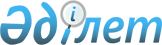 Алға аудандық мәслихатының 2020 жылғы 30 желтоқсандағы № 470 "2021-2023 жылдарға арналған Қарағаш ауылдық округ бюджетін бекіту туралы" шешіміне өзгерістер енгізу туралыАқтөбе облысы Алға аудандық мәслихатының 2021 жылғы 23 шілдедегі № 59 шешімі
      ШЕШТІ:
      1. Алға аудандық мәслихатының "2021-2023 жылдарға арналған Қарағаш ауылдық округ бюджетін бекіту туралы" 2020 жылғы 30 желтоқсандағы № 470 (Нормативтік құқықтық актілерді мемлекеттік тіркеу тізілімінде № 7923 болып тіркелген) шешіміне мынадай өзгерістер енгізілсін:
      1 тармақ жаңа редакцияд мазмұндалсын:
      "1. 2021-2023 жылдарға арналған Қарағаш ауылдық округ бюджеті тиісінше 1,2 және 3 қосымшаларға сәйкес, оның ішінде 2021 жылға мынадай көлемде бекітілсін:
      1) кірістер – 24 155 мың теңге:
      салықтық түсімдер – 2 466 мың теңге;
      салықтық емес түсімдер – 52 мың теңге;
      негізгі капиталды сатудан түсетін түсімдер- 0 мың теңге;
      трансферттер түсімі – 21 637 мың теңге;
      2) шығындар – 26 197,2 мың теңге;
      3) таза бюджеттік кредиттеу- 0 мың теңге:
      бюджеттік кредиттер – 0 мың теңге;
      бюджеттік кредиттерді өтеу – 0 мың теңге;
      4) қаржы активтерімен операциялар бойынша сальдо – 0 мың теңге:
      қаржы активтерін сатып алу – 0 мың теңге;
      мемлекеттің қаржы активтерін сатудан түсетін түсімдер – 0 мың теңге;
      5) бюджет тапшылығы (профициті) – - 2 042,2 мың теңге;
      6) бюджет тапшылығын қаржыландыру (профицитін пайдалану) – 2 042,2 мың теңге:
      қарыздар түсімі– 0 мың теңге;
      қарыздарды өтеу– 0 мың теңге;
      бюджет қаражатының пайдаланылатын қалдықтары - 2 042,2 мың теңге.".
      2. Көрсетілген шешімнің 1 қосымшасы осы шешімнің қосымшасына сәйкес жаңа редакцияда жазылсын.
      3. Осы шешім 2021 жылдың 1 қаңтарынан бастап қолданысқа енгізіледі. 2021 жылға арналған Қарағаш ауылдық округінің бюджеті
					© 2012. Қазақстан Республикасы Әділет министрлігінің «Қазақстан Республикасының Заңнама және құқықтық ақпарат институты» ШЖҚ РМК
				
      Алға аудандық 
мәслихатының хатшысы 

М. Тулеуов
Алға аудандық мәслихатының 2021 жылғы 23 шілдедегі № 59 шешіміне қосымшаАлға аудандық мәслихатының 2020 жылғы 30 желтоқсандағы № 470 шешіміне 1 қосымша
Санаты
Санаты
Санаты
Санаты
Сомасы, (мың теңге)
Сыныбы
Сыныбы
Сыныбы
Сомасы, (мың теңге)
Кіші сыныбы
Кіші сыныбы
Сомасы, (мың теңге)
Атауы
Сомасы, (мың теңге)
1
2
 3
4
5
I. Кірістер
24 155
1
Салықтық түсімдер
2 466
01
Табыс салығы
100
2
Жеке табыс салығы
100
04
Меншікке салынатын салықтар
2 366
1
Мүлікке салынатын салықтар
29
3
Жер салығы
214
4
Көлік құралдарына салынатын салық
2 123
2
Салықтық емес түсiмдер
52
01
Мемлекеттік меншіктен түсетін кірістер
52
5
Мемлекет меншігіндегі мүлікті жалға беруден түсетін кірістер
52
4
Трансферттердің түсімдері
21 637
02
Мемлекеттік басқарудың жоғары тұрған органдарынан түсетін трансферттер
21 637
3
Аудандардың (облыстық маңызы бар қаланың) бюджетінен трансферттер
21 637
Функционалдық топ
Функционалдық топ
Функционалдық топ
Функционалдық топ
Функционалдық топ
Сомасы, (мың теңге)
Кіші функционалдық топ
Кіші функционалдық топ
Кіші функционалдық топ
Кіші функционалдық топ
Сомасы, (мың теңге)
Бюджеттік бағдарламалардың әкімшісі
Бюджеттік бағдарламалардың әкімшісі
Бюджеттік бағдарламалардың әкімшісі
Сомасы, (мың теңге)
Бағдарлама
Бағдарлама
Сомасы, (мың теңге)
Атауы
Сомасы, (мың теңге)
1
2
3
4
5
6
II.Шығындар
26 197,2
01
Жалпы сипаттағы мемлекеттік қызметтер
17 281
1
Мемлекеттiк басқарудың жалпы функцияларын орындайтын өкiлдi, атқарушы және басқа органдар
17 281
124
Аудандық маңызы бар қала, ауыл, кент, ауылдық округ әкімінің аппараты
17 281
001
Аудандық маңызы бар қала, ауыл, кент, ауылдық округ әкімінің қызметін қамтамасыз ету жөніндегі қызметтер
17 281
07
Тұрғын үй-коммуналдық шаруашылық
5 327,2
3
Елді мекендерді көркейту 
5 327,2
124
Аудандық маңызы бар қала, ауыл, кент, ауылдық округ әкімінің аппараты
5 327,2
008
Елді мекендердегі көшелерді жарықтандыру
1 690
009
Елді мекендердің санитариясын қамтамасыз ету
825
011
Елді мекендерді абаттандыру мен көгалдандыру
2 812,2
12
Көлік және коммуникация
3 589
1
Автомобиль көлігі
3 589
124
Аудандық маңызы бар қала, ауыл, кент, ауылдық округ әкімінің аппараты
3 589
013
Аудандық маңызы бар қалаларда, ауылдарда, кенттерде, ауылдық округтерде автомобиль жолдарының жұмыс істеуін қамтамасыз ету
1 507
045
Аудандық маңызы бар қалаларда, ауылдарда, кенттерде, ауылдық округтерде автомобиль жолдарын күрделі және орташа жөндеу
2 082
III. Таза бюджеттік кредиттеу
0
Бюджеттік кредиттер
0
Санаты
Санаты
Санаты
Санаты
Сомасы, (мың теңге)
Сыныбы
Сыныбы
Сыныбы
Сомасы, (мың теңге)
Кіші сыныбы
Кіші сыныбы
Сомасы, (мың теңге)
Атауы
Сомасы, (мың теңге)
1
2
 3
4
5
5
Бюджеттік кредиттерді өтеу
0
01
Бюджеттік кредиттерді өтеу
0
1
Мемлекеттік бюджеттен берілген бюджеттік кредиттерді өтеу
0
Функционалдық топ
Функционалдық топ
Функционалдық топ
Функционалдық топ
Функционалдық топ
Сомасы, (мың теңге)
Кіші функционалдық топ
Кіші функционалдық топ
Кіші функционалдық топ
Кіші функционалдық топ
Сомасы, (мың теңге)
Бюджеттік бағдарламалардың әкімшісі
Бюджеттік бағдарламалардың әкімшісі
Бюджеттік бағдарламалардың әкімшісі
Сомасы, (мың теңге)
Бағдарлама
Бағдарлама
Сомасы, (мың теңге)
Атауы
Сомасы, (мың теңге)
1
2
3
4
5
6
IV. Қаржы активтерімен операциялар бойынша сальдо
0
4
Қаржы активтерін сатып алу
0
V. Бюджет тапшылығы (профициті)
- 2 042,2
VI. Бюджет тапшылығын қаржыландыру (профицитін пайдалану)
2 042,2
Санаты
Санаты
Санаты
Санаты
Сомасы, (мың теңге)
Сыныбы
Сыныбы
Сыныбы
Сомасы, (мың теңге)
Кіші сыныбы
Кіші сыныбы
Сомасы, (мың теңге)
Атауы
Сомасы, (мың теңге)
1
2
 3
4
5
7
Қарыздар түсімі
0
01
Мемлекеттік ішкі қарыздар
0
2
Қарыз алу келісім-шарттары
0
Функционалдық топ
Функционалдық топ
Функционалдық топ
Функционалдық топ
Функционалдық топ
Сомасы, (мың теңге)
Кіші функционалдық топ
Кіші функционалдық топ
Кіші функционалдық топ
Кіші функционалдық топ
Сомасы, (мың теңге)
Бюджеттік бағдарламалардың әкімшісі
Бюджеттік бағдарламалардың әкімшісі
Бюджеттік бағдарламалардың әкімшісі
Сомасы, (мың теңге)
Бағдарлама
Бағдарлама
Сомасы, (мың теңге)
Атауы
Сомасы, (мың теңге)
1
2
3
4
5
6
16
Қарыздарды өтеу
0
01
Қарыздарды өтеу
0
Санаты
Санаты
Санаты
Санаты
Сомасы, (мың теңге)
Сыныбы
Сыныбы
Сыныбы
Сомасы, (мың теңге)
Кіші сыныбы
Кіші сыныбы
Сомасы, (мың теңге)
Атауы
Сомасы, (мың теңге)
1
2
 3
4
5
8
Бюджет қаражатының пайдаланылатын қалдықтары
2 042,2
01
Бюджет қаражаты қалдықтары
2 042,2
1
Бюджет қаражатының бос қалдықтары
2 042,2